HEALTH-RELATEDPick-a-Card FitnessSet Up: 1 or more players can play this game. You need 1 deck of cards or a card app.How to Play: The object of the game is complete 20-second Tabata intervals based on the card that you draw. Use the chart below to determine what exercise you’ll perform during each interval.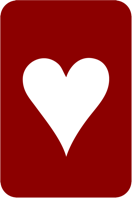 AEROBIC CAPACITYThe body's ability to take in, transport, and use oxygen during vigorous physical activity.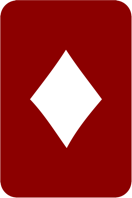 FLEXIBILITYThe ability to bend and move the joints through the full range of motion.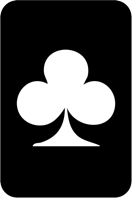 MUSCULAR STRENGTHThe maximum amount of force a muscle can produce in a single effort. 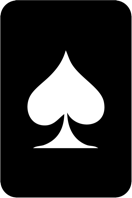 MUSCULAR ENDURANCEThe ability of a muscle to continue to perform without fatigue.TABATA INTERVAL CHOICE BOARDTABATA INTERVAL CHOICE BOARDTABATA INTERVAL CHOICE BOARDTABATA INTERVAL CHOICE BOARDTABATA INTERVAL CHOICE BOARDAerobic CapacityJust Jumps(20 Seconds)Half Jacks(20 Seconds)Seal Jacks(20 Seconds)March Jacks(20 Seconds)FlexibilityGet Ups(20 Seconds)Plank Step Outs(20 Seconds)Fly Steps(20 Seconds)Side Leg Raises(20 Seconds)Muscular EnduranceScissor Arms(20 Seconds)Plank Jacks(20 Seconds)Up & Down Planks(20 Seconds)Climbers(20 Seconds)Muscular StrengthPush-Ups(20 Seconds)Squats(20 Seconds)Lunges(20 Seconds)Burpees(20 Seconds)